TECNOLOGÍA 6ta etapa                  ACTIVIDAD Nº 4 PARA 4to GRADO AB TMNOMBRE Y APELLIDO: _______________________________________________________¡HOLA CHICOS! NOS ENCONTRAMOS DE NUEVO CON OTRA NUEVA ACTIVIDADES MUY IMPORTANTE QUE CUANDO ENVÍEN LA TAREA ESCRIBAN EN EL ASUNTO: TECNOLOGÍA- 4to (“A” O “B” SEGÚN CORRESPONDA), EL APELLIDO Y EL NOMBRE DEL ALUMNO. TIENEN TIEMPO DE ENTREGARLO HASTA EL VIERNES 5 DE MAYO. El mail es cristinatecnologiacuarentena@hotmail.com Formas, materiales y tecnologíasDespués de leer las definiciones de los materiales completar el siguiente cuadro:- Observar los objetos:- Completa con los nombres de cada uno de ellos.- Indica de que material/es está conformado- Clasifica según su propiedad: duro, flexible y plásticoObservar las técnicas de las imágenes, seleccionar y anotarlas en el cuadro según su tecnología de conformación, y agrégale más ejemplos de técnicas para cada uno.LOS MATERIALES que tienen la característica de ser DUROS son los que se pueden transformar por medio de técnicas como extracción (tallado, lijado)Ejemplos: metales, madera, minerales.LOS MATERIALES que tienen la característica de ser FLEXIBLES son los que se pueden transformar por medio de técnicas como el entrelazado (tejido, anudado, macramé, trenzado)Ejemplos: hilos, cintas, lana, papel, alambre muy fino.LOS MATERIALES que tienen la característica de ser PLÁSTICOS son los que se pueden transformar por medio de técnicas por deformación, como moldeado, golpes, presiones, forjado9Ejemplos: plásticos, ceras, caucho.OBJETONOMBREMATERIALPROPIEDAD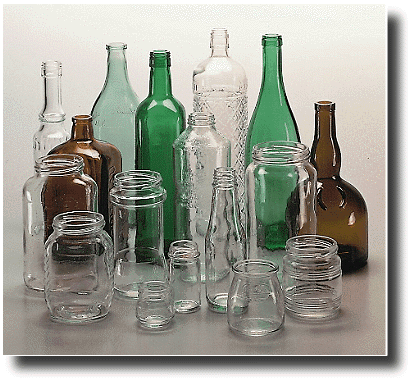 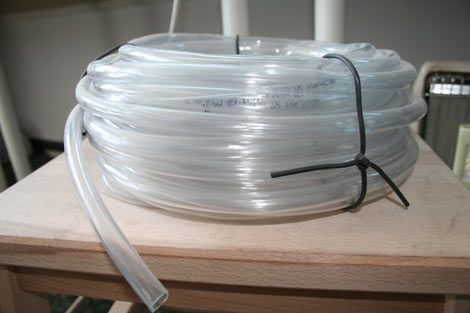 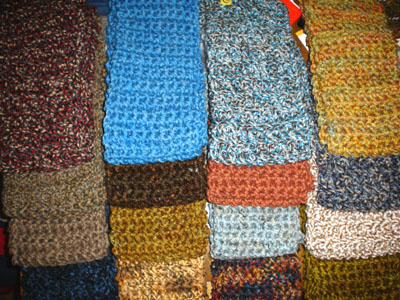 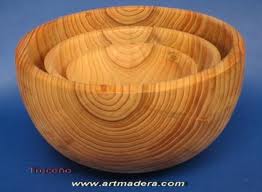 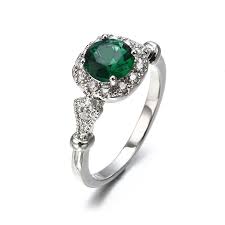 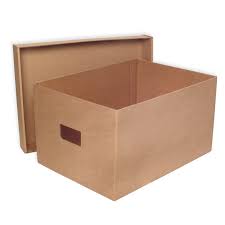 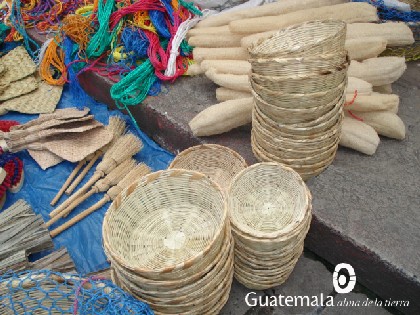 ANUDADO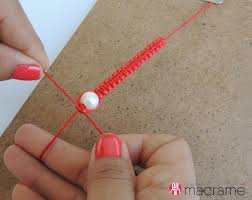 ENTRELAZADO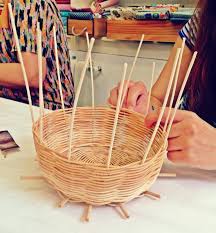 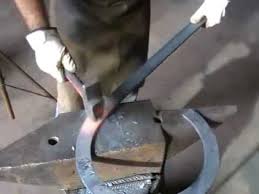 FORJADO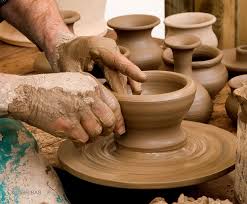 MODELADOTEJIDO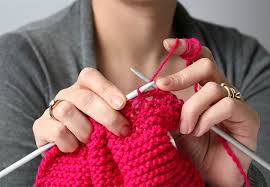 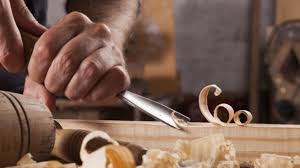 TALLADOMOLDEADO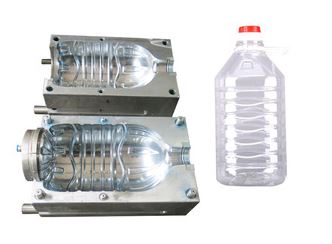 LIJADO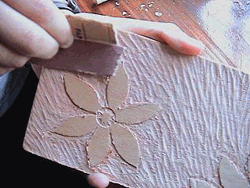 DUROSFLEXIBLESPLÁSITICO